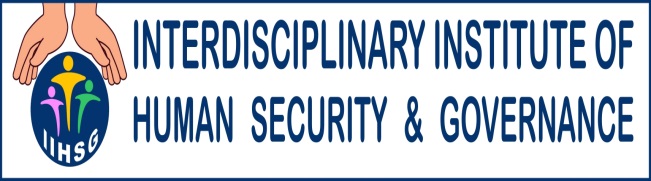 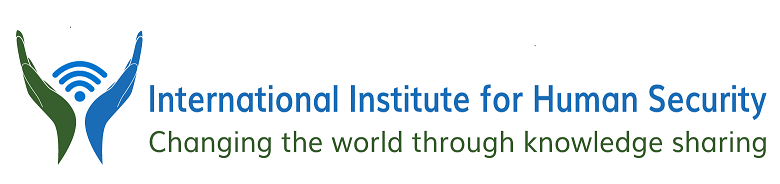 Book Launch & WebinaronChanging Dimensions of Human Security in Contemporary World11th June, 16.00 – 19.00 pm ISTMedia ReportOn 11th June 2021, a Virtual Book Launch & Webinar on Changing Dimensions of Human Security in Contemporary World was organised by Interdisciplinary Institute of Human Security and Governance, India and International Institute of Human Security, USA. Editor of the Book, Dr. Aurora Martin (Vice President, International Institute of Human Securities, USA; Associate Professor, Dimitrie Cantemir University of Bucharest,  & Senior Advisor, National Agency for Equal Opportunities, Romania) said, the Covid-19 pandemic was not only a health crisis, but a human security crisis - depriving our freedom from fear, freedom from want and freedom to live with dignity. The pandemic demands a human security approach of comprehensive, across-the-board human protection and empowerment. In responding, medical solutions are not enough, but measures should also cover the fields of health, economics, politics, society and culture. And the book “Changing Dimensions of Human Security in Contemporary World” tries to reimagining this changing dimension of Human Security in the Pandemic situation. The goal of this book is to improve the standards of the international community of academicians, researchers, scholars, and scientists by exposing them to the latest trends, developments, and challenges in the field. Another Editor of the Book, Dr. Nandini Basistha (Executive Director, Interdisciplinary Institute of Human Security & Governance, Delhi & Assistant Professor, Amity Institute of Liberal Arts, Amity University, Mumbai ) said, the world turned topsy-turvy after Covid-19 pandemic. The whole equation and thrust of global politics and economics is now at a new verge. The main question is now – how we can secure human race and humanity. This is the main thrust of the book, Changing Dimensions of Human Security in Contemporary World.Whole programme was wonderfully moderated by Ms. Shon Abagaz (Founder and Executive Director of International Institute of Human Security, USA) and Mr. Kaustav. A. Dass (Research Intern, Interdisciplinary Institute of Human Security and Governance, India).Chief Guest Honourable President of the Romanian Senate, Ms. Anca Dragu discussed the changing security dimension from territorial security to individual security worldwide and encouraged more academic involvement on the topic of human security. She remarked that we learnt recently that individual security cannot work without solidarity and warned that still pandemic, health crises and vulnerability is not over and international community working hand in hand to provide economic and health security worldwide. She concluded by a warning that we have to carefully handle the risk of political nature of national defence strategy of the recent tendency of liberal temptation to reinterpret the democratic process as it may diminish individual security at the end of the day. The Guest of Honour, Honourable Costinel Anuta, who is Diplomat of Romanian Delegation to NATO, Brussels, said NATO is now working on issues of gender security and human security and congratulated both the book editors as well as chapter authors for taking such an interesting and relevant topic of contemporary world and discussing it from many perspectives. He said that he is also keen to read the chapters on pandemic and especially quest for technology during this resilient society of present complex and competitive world. Today’s another Guest of Honour, Dr. Alam Saleh (Lecturer in Iranian Studies, Centre for Arab and Islamic Studies, Australian National University & Council Member of the British Society for Middle Eastern Studies) congratulated Dr. Aurora for  revisiting the non-military, non-realist aspect of people-centric security during corona crisis time. He urged that we need more comprehensive and collective study of human security in different parts of the world so that we can explore more the post-colonial approach of contemporary world. In this Event, more than 150 academicians, researchers, scholars, and scientists joined from different parts of the world and took part in the debate and discussion of the new trends of human security in several domains including international politics, law, economy, labour force, sustainable development, education, gender and may more. More than fifty erudite scholars from different parts of world, like USA, Russia, Japan, Australia, Romania, Nigeria, Nepal, Bangladesh and India presented their thoughts in this event and touched upon different milieu as well as dimensions of human security and pandemic in contemporary world scenario. They included Dr. Alka Parikh (Former Dean of research, Amity Institute of Liberal Arts, Amity University Mumbai), Mr. Soham Samajapatty (International faculty in Russian National Research Medical University, Moscow, Russia), Ms. Indrila Varma (Research Scholar in Amity School of Fashion Technology and Design, Amity University Maharashtra), Dr. Tanushree Purohit (Associate Professor in Amity University Gurugram), Mohd. Mahfuzur Rahman Khan (M. Phil. student in Institute of Social Welfare and Research, University of Dhaka, Bangladesh), Ms. Rajkumari Meena (Ph.D. scholar in Department of Psychology, University of Delhi, India), Dr. Satyendra Thakur (Associate Professor in Department of Psychology, Zakir Hussain College, University of Delhi), Dr. Shalini Saxena (Associate Professor in Amity Institute of Social Science, Amity University Uttar Pradesh), Dr. Madhurima Choudhary (Associate Professor in Department of South and South-East Asian Studies, University of Calcutta), Mr. Bhargav Ghosh (Department of Geography, Central University of Punjab), Mr. John Ekeke (Faculty in Department of Hospitality Management and Tourism, University of Port Harcourt, Nigeria) and Mr. Sovik Mukherjee (Assistant Professor in Economics, St. Xaviers University, India) and many more. 